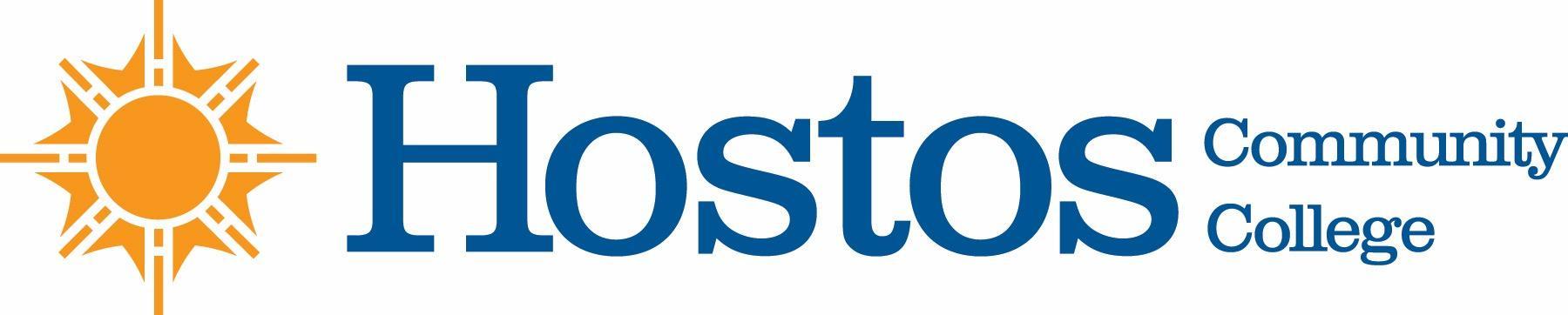 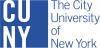 COLLEGE-WIDE CURRICULUM COMMITTEEMINUTES TUESDAY, OCTOBER 19, 2021PRESENT:		  Professor Sherese Mitchell (chair) Dean Babette Audant Professor Kathleen Doyle Professor Isabel Feliz Professor Carol HuieProfessor Christine HutchinsProfessor Edward King Professor Nancy Genova Professor Ana Ozuna Mr. David PrimakMs. Silvia ReyesProfessor Olga SteinbergProfessor Lisa TappeinerMs. Johanna Arroyo Peralta (guest)Ms. Wendy Small - Taylor (guest)Prof. Michael Gossett (guest)Prof. Jacqueline DiSanto (guest)Meeting began at 3:30Acceptance of AgendaAcceptance of Minutes from Tuesday, October 5, 2021	Curriculum Items:HUMANITIESCourse Change	BLS 123Vote ResultsYes  11    No  0   Abstain 0EDUCATIONNew Course 		PED 203	Vote ResultsYes  10    No  0   Abstain 2	Other BusinessChair’s RemarksCWCC Chair presented the “Information for Curricular Items Document” at the 10/13/21 SEC meeting and will present at this week’s Senate meeting (10/21/21). SEC/Senate Chair noted it was great and had nothing further to add at this time. Both agreed to pilot the format and assess it in the future. The document should address concerns raised at the Emergency Senate meeting on 9/22/21, prior emails and conversations and further contribute to limiting issues on the Senate floor. It has been added to the CWCC page for easy access to the college community.File SubmissionRevised Curricular Files - Dr. Mitchell shared file naming convention to be used for items submitted to the CWCC and Senate.When curricular files are resubmitted after the CWCC meeting based on proposed/voted changes they should be labeled accordingly (revised at the end of the file name vs. the beginning). All Curricular Files should contain a date of one academic year later than the submission semester.Anyone submitting curricular items should follow the email format discussed at last meeting “Information for Curricular Items Document”All files should be submitted in separate files in MS word formatAll above and future information pertinent to item submission should be shared by CWCC representatives in their respective departmentsSGAAs of now, there are no SGA representatives assigned to the CWCC or other Senate committees. This was learned at the Senate Chairs meeting. Meeting adjourned at 4:17Respectfully submitted by Prof. Lisa Tappeiner